ZMLUVNÉ STRANYasa dohodli na uzatvorení Zmluvy o dielo za nižšie uvedených podmienok:ÚVODNÉ USTANOVENIAPre stavbu „Športová hala Pankúchova“ (krytá budova pre šport) v objektovej skladbe:SO 01 Športová hala – hlavný stavebný objekt,SO 02 Spevnené plochy – exteriér (v samostatnom konaní – špeciálny stavebný úrad),SO 03 Vodovodná prípojka,SO 04 Kanalizačná prípojka,SO 05 Areálová dažďová kanalizácia (vodná stavba, v samostatnom konaní – špeciálny stavebný úrad),SO 06 Prípojka NN,SO07 Plynová prípojka,plánovanej na Pankúchovej ulici v Bratislave, umiestnenej na pozemku, parcela registra „C“ s parcelným č. 347 o výmere 46.746 m2, druh pozemku: zastavaná plocha a nádvoria, evidovanom na liste vlastníctva č. 4550, Okresným úradom Bratislava, katastrálny odbor, v katastrálnom území Petržalka, obce Bratislava-Petržalka, okresu Bratislava V, a to vrátane napojenia na verejné siete na pozemkoch, parcely registra „C“ s parcelným č. 423 a parcelným č. 326/2 v katastrálnom území Petržalka, bolo vydané stavebné povolenie zo dňa 10. 6. 2022, č. j. KV/SÚ/2678/2022/12736/VŠ, Mestskou časťou Bratislava-Karlova Ves, ako príslušným stavebným úradom podľa § 119 ods. 3 zákona č. 50/1976 Zb. o územnom plánovaní a stavebnom poriadku v znení neskorších predpisov (ďalej len „stavebné povolenie“), ktoré tvorí Prílohu č. 1 tejto Zmluvy o dielo.Dielom podľa tejto Zmluvy o dielo je časť stavby Športová hala Pankúchova – uskutočnenie stavebných prác na stavebnom objekte: SO 01 Športová hala – hlavný stavebný objekt (ďalej v texte len ako „stavba“ alebo „dielo“).Zhotoviteľom je úspešný uchádzač vo verejnom obstarávaní vyhlásenom MČP na realizáciu projektu stavby športovej haly, ktoré bolo zverejnené vo Vestníku verejného obstarávania pod č. (...).Realizácia diela podľa tejto Zmluvy o dielo bude spolufinancovaná prostredníctvom dotácie z Ministerstva investícií, regionálneho rozvoja a informatizácie Slovenskej republiky (ďalej len „Zmluva o dotácii“), na základe Zmluvy o poskytnutí dotácie na projekt (ďalej len „MIRRI SR“). V tejto súvislosti sa Objednávateľ zaväzuje strpieť výkon kontroly/auditu súvisiaceho s plnením podľa tejto Zmluvy o dielo, kedykoľvek počas platnosti a účinnosti Zmluvy o dotácii, a to zo strany oprávnených osôb na výkon tejto kontroly/auditu v zmysle príslušných právnych predpisov Slovenskej republiky a zákona č. 357/2015 Z. z. o finančnej kontrole a audite a o zmene a doplnení niektorých zákonov v znení neskorších predpisov a predmetnej Zmluvy o dotácii a jej príloh vrátane Všeobecných zmluvných podmienok a poskytnúť im riadne a včas všetku potrebnú súčinnosť.V prípade, že z predloženej realizačnej projektovej dokumentácie Zhotoviteľa budú vyplývať zmeny, ktorých charakter bude vyžadovať podanie žiadosti o zmenu projektu na MIRRI, bude Zhotoviteľ povinný poskytnúť spolupôsobenie potrebné pre predloženie žiadosti o zmenu, ako aj pre schválenie podanej žiadosti. V prípade podania žiadosti o zmenu projektu na MIRRI, sa posúva termín realizácie diela v závislosti od toho, ako MIRRI odsúhlasí požadovanú zmenu, a teda bude možné pokračovať v realizácii stavby podľa tejto Zmluvy o dielo.PREDMET ZMLUVY O DIELOPredmetom Zmluvy o dielo je záväzok Zhotoviteľa na vyprojektovanie a uskutočnenie stavebných prác (design&build) na stavbe podľa článku II. bod 2.2. Zmluvy o dielo, ktorej základná technická špecifikácia je obsiahnutá v projektovej dokumentácii a požiadavkách pre zadanie a ostatných podkladoch k Zmluve o dielo (ďalej len „projektová dokumentácia“), ktoré tvoria Prílohu č. 2 Zmluvy o dielo.Zhotoviteľ sa zaväzuje za podmienok dohodnutých v Zmluve o dielo a jej prílohách vo vlastnom mene a na vlastnú zodpovednosť vyprojektovať a uskutočniť stavebné práce (vykonať dielo) na svoje náklady a nebezpečenstvo a v čase dojednanom podľa článku VI. Zmluvy o dielo.MČP sa zaväzuje riadne vykonané dielo včas prevziať a zaplatiť Zhotoviteľovi cenu podľa článku VII. Zmluvy o dielo.Zmluvné strany sa dohodli, že vlastníkom rozostavaného diela v priebehu realizácie stavby podľa Zmluvy o dielo je MČP. Nebezpečenstvo škody na diele, ako aj na všetkých veciach a materiáloch potrebných na vykonanie diela znáša Zhotoviteľ, a to až do doby protokolárneho prevzatia diela podľa článku XI. Zmluvy o dielo. Riziko a prípadné škody zapríčinené živelnými pohromami znáša Zhotoviteľ. Súčasťou zmluvného záväzku Zhotoviteľa je vykonanie všetkých súvisiacich činností potrebných na riadne vykonanie diela v súlade s príslušnými technologickými predpismi, STN, projektovou dokumentáciou a všeobecne záväznými právnymi predpismi. Dielo zahŕňa aj ďalšie súvisiace činnosti, ktoré sa Zhotoviteľ zaväzuje za podmienok dohodnutých v tejto Zmluve o dielo vo vlastnom mene a na vlastnú zodpovednosť vykonať pre Objednávateľa:zabezpečenie dočasného dopravného značenia, povolenia na zvláštne užívanie komunikácie a verejného priestranstva a ich odsúhlasenie na príslušných úradoch,zriadenie, prevádzka a odstránenie zariadenia staveniska, udržiavanie poriadku a čistoty na stavenisku, v jeho okolí a na prístupových komunikáciách, vrátane legislatívneho a majetkovoprávneho zabezpečenia a samotného zriadenia, údržby a následne odstránenia prístupových ciest k jednotlivým objektom stavby v potrebnom rozsahu,vytýčenie stavby a existujúcich inžinierskych sietí s oslovením jednotlivých správcov a zabezpečenie dozoru správcov inžinierskych sietí pri ich preložkách (v prípade, ak sa požaduje) a dodržiavať ich ochranné pásma v zmysle príslušných platných predpisov a noriem, zhotovenie porealizačného (geodetického) zamerania vykonaných stavebných prác, zhotovenie a overenie geodetickej vytyčovacej siete, vypracovanie všetkých ostatných geodetických podkladov potrebných k preberaciemu konaniu a odovzdaniu diela, resp. stavebných objektov príslušnému správcovi/prevádzkovateľovi/užívateľovi, ak nie je zhodný s osobou Objednávateľa,v priebehu realizácie diela vedenie stavebného denníka podľa platných predpisov,zabezpečenie poistenia stavby: poistenie proti poškodeniu alebo zničeniu majetku iných osôb spôsobené konaním alebo nedbalosťou Zhotoviteľa,poistenie proti usmrteniu alebo zraneniu osôb spôsobené konaním Zhotoviteľa alebo jeho nedbalosťou,poistenie proti poškodeniu diela a materiálov počas vykonávania diela. vypracovanie aktualizácie harmonogramu postupu výstavby stavebných prác, ak sa nezhoduje so Zmluvou o dielo a následné predloženie Objednávateľovi na schválenie, obstaranie, dopravu, skladovanie a manipuláciu s materiálom, výrobkami, zariadeniami a konštrukciami potrebnými a určenými na zhotovenie diela, ak nie sú uvedené v položkovitom rozpočte diela,dopravu, manipuláciu demontovaných materiálov, vybúranej stavebnej sute, výkopovej sute, výkopovej zeminy a ostatných stavebných odpadov, ak nie sú uvedené v položkovitom rozpočte diela, vrátane ich uloženia na riadenú skládku a poplatku za uskladnenie, s následným doložením preukázateľného dokladu o uskladnení odpadu Objednávateľovi,vykonanie predpísaných skúšok, revízií a meraní a obstaranie protokolov o ich vykonaní,obstaranie dokladov, preukazujúcich kvalitatívne vlastnosti do diela zabudovaných materiálov, výrobkov, zariadení a konštrukcií podľa príslušných právnych noriem, technických noriem a iných technických predpisov, obstaranie energetického certifikátu v zmysle zákona č. 555/2005 Z.z., o energetickej náročnosti budov,priebežné sledovanie a zaznamenávanie priebehu realizácie prác, počas celej doby realizácie diela, v podobe fotodokumentácie, v kvalite vhodnej na prezentačné účely. Zhotoviteľ je povinný takto zozbierané podklady odovzdávať priebežne ako súčasť príloh k mesačne predkladaným súpisom prác na CD, resp. DVD nosičoch, v celkovom počte 1 ks. Konečnú kompletnú fotodokumentáciu predloží Zhotoviteľ ku dňu preberania stavby Objednávateľom.vypracovanie nasledovných dokumentov a ich odovzdanie v elektronickej podobe (formát .pdf) na schválenie Objednávateľovi, a to do 15 (pätnástich) kalendárnych dní odo dňa účinnosti Zmluvy o dielo:kontrolný a skúšobný plán (ďalej ako „KSP“),plán bezpečnosti a ochrany zdravia pri práci (ďalej ako „Plán BOZP“), plán ochrany životného prostredia a havarijný plán pre prípad ohrozenia životného prostredia (ďalej ako „Plán ochrany ŽP“),dielenskú a montážnu dokumentáciu, plán organizácie výstavby (ďalej len „POV“) a jednotlivých technologických postupov,vypracovanie nasledovných dokumentov a odovzdanie v elektronickej podobe (formát .pdf) na schválenie Objednávateľovi, a to:realizačnú projektovú dokumentáciu stavby v zmysle tohto článku Zmluvy o dielo (ďalej len „realizačná projektová dokumentácia“ alebo „DRS“),technologické postupy stavebných prác pri realizácii diela (ďalej len „TP“) najmenej 10 (desať) kalendárnych dní pred výkonom postupov,manuál užívania verejnej práce (stavebného diela), tak, aby pri Projekte stavby športovej haly nedošlo k ohrozeniu osôb, majetku alebo poškodeniu verejnej práce, prípadne k predčasnému opotrebovaniu (plán musí obsahovať pravidlá užívania, technických prehliadok, údržby a opráv) pri odovzdaní diela, dokumentáciu skutočného vykonania stavby (ďalej len „DSVS“) pri protokolárnom prevzatí diela podľa článku XI. Zmluvy o dielo,všetku ďalšiu dokumentáciu potrebnú na schválenie všetkých úradných schválení, vrátane kolaudačného rozhodnutia.dodržanie záväzných podmienok stanovených pre realizáciu stavby v stavebnom povolení.REALIZAČNÁ PROJEKTOVÁ DOKUMENTÁCIASúčasťou zmluvného záväzku Zhotoviteľa je podľa tejto Zmluvy o dielo aj vypracovanie a odovzdanie realizačnej projektovej dokumentácie Zhotoviteľovi, a to v elektronickej podobe na USB (.dwg a .pdf so všetkými vrstvami, .xslx, .docx) so všetkými prílohami, ako aj v listinnej podobe a prevedenie vlastníckeho práva k DRS na MČP, ako aj udelenie licenčného súhlasu podľa tohto článku Zmluvy o dielo, na použitie DRS a všetkých jej súčastí, na všetky spôsoby použitia DRS ako autorského diela. Realizačná projektová dokumentácia bude vyhotovená v rozsahu: a)	Grafická časť (výkresy),b)	Textová časť (technické správy),c)	Projektová časť – harmonogram GANTT,d)	Rozpočtová časť (výkaz výmer s druhmi a množstvami položiek bez jednotkových cien, tzv. „slepý“ výkaz výmer). Realizačná projektová dokumentácia bude vyhotovená Zhotoviteľom v takej miere detailu a presnosti, aby umožnila Zhotoviteľovi stavby realizovať stavbu bez potreby ďalších projekčných prác. Realizačná projektová dokumentácia bude vychádzať a v plnej miere rešpektovať a spĺňať projektovú dokumentáciu. Ďalšie podklady a prieskumy potrebné pre zhotovenie DRS si zabezpečí Zhotoviteľ.  Zhotoviteľ zodpovedá za to, že DRS bude súladná s právnymi predpismi, a to najmä: -	Zákonom č. 50/1976 Zb., o územnom plánovaní a stavebnom poriadku (stavebný zákon),-	Príslušnými STN,-	Zákonom č. 133/2013 Z.z., o stavebných výrobkoch,-	Zákonom č. 254/1998 Z.z., o verejných prácach,-	Zákonom č. 555/2005 Z.z., o energetickej náročnosti budov,-	Vyhláškou č. 532/2022 Z.z., ktorou sa ustanovujú podrobnosti o všeobecných technických požiadavkách na výstavbu a o všeobecných technických požiadavkách na stavby užívané osobami s obmedzenou schopnosťou pohybu a orientácie,-	Zákonom č. 369/1990 Z.z., o obecnom zriadení, najmä princípom hospodárnosti vynakladania verejných prostriedkov, t.j. bude vypracovaná tak, aby investičné náklady MČP na stavbu boli v primeranom pomere kvality a ceny,-	Zákonom č. 343/2015 Z.z., o verejnom obstarávaní.Zhotoviteľ garantuje, že DRS bude vypracovaná kvalifikovanými projektantmi, ktorí majú oprávnenie vykonávať projektovú činnosť podľa zákona č. 138/1992 Z. z. o autorizovaných architektoch a autorizovaných stavebných inžinieroch v znení neskorších predpisov a majú odbornú spôsobilosť na vybrané činnosti vo výstavbe (projekčná činnosť). Zhotoviteľ je povinný predložiť na schválenie Objednávateľovi každého projektanta, ktorý bude vyhotovovať DRS.Zhotoviteľ je povinný pred začatím vypracovávania DRS podrobne preskúmať všetky podklady, vrátane projektovej dokumentácie, z ktorých má vychádzať pri vypracovávaní DRS a v prípade zistenia chýb/nedostatkov/vád je Zhotoviteľ bezodkladne povinný upozorniť Objednávateľa na tieto skutočnosti, na základe čoho Objednávateľ v primeranej lehote vykoná nápravu.Zhotoviteľ garantuje zhotovenie DRS v miere určitosti dostatočnej pre bezproblémové zhotovenie stavby a bez potreby naviac prác (okrem naviac prác nepredvídateľných). Objednávateľ má právo počas celej doby vyhotovovania DRS, ako aj iných dokumentov, ktoré má Zhotoviteľ povinnosť odovzdať Objednávateľovi v zmysle tohto článku Zmluvy o dielo, 13. a 14. odrážky článku III. tejto Zmluvy o dielo (ďalej len „iné dokumenty“), kontrolovať ich prípravu a upozorniť Zhotoviteľa na zistené nedostatky.Zhotoviteľ je oprávnený k vykonávaniu stavebných prác až po odsúhlasení DRS alebo jej príslušnej časti Objednávateľom alebo ním oprávnenou osobou (stavebný dozor). V prípade preskúmania/schválenia DRS alebo iných dokumentov stavebným dozorom nesmie lehota preskúmania/schválenia, presiahnuť 10 (desať) pracovných dní odo dňa odovzdania DRS alebo iných dokumentov stavebnému dozoru.V prípade, ak stavebný dozor v rámci lehoty uvedenej v bode 4.7. tohto článku Zmluvy o dielo zistí, že DRS alebo iné dokumenty nespĺňajú požiadavky na zhotovenie diela v zmysle Zmluvy o dielo a jej príloh, je Zhotoviteľ povinný najneskôr do 14 (štrnástich) pracovných dní, na svoje náklady opraviť resp. doplniť a znova predložiť DRS alebo iné dokumenty, na schválenie stavebnému dozoru.Za účelom povinností uvedených v bode 4.7. a 4.8. tohto článku Zmluvy o dielo alebo iných skutočností, pri ktorých sa bude vyžadovať súčinnosť stavebného dozoru, je Objednávateľ oprávnený zabezpečiť stavebný dozor na zabezpečenie kontroly realizácie diela v zmysle Zmluvy o dielo.Akékoľvek schválenie alebo súhlas DRS alebo iných dokumentov podľa tohto článku Zmluvy o dielo zo strany Objednávateľa nezbavuje Zhotoviteľa žiadneho záväzku alebo zodpovednosti vyplývajúcej z tejto Zmluvy o dielo. Zhotoviteľ sa zaväzuje odovzdať MČP celú DRS v lehote podľa článku VI. bod 6.2. písm. B. Zmluvy o dielo. Zhotoviteľ je oprávnený s ohľadom na plynulý priebeh realizácie stavby, odovzdávať MČP realizačnú projektovú dokumentáciu aj po častiach (jednotlivých míľnikoch), a to za predpokladu, že odovzdaná časť realizačnej projektovej dokumentáciu bude predstavovať ucelený celok, na základe ktorého bude možné uskutočňovať stavebné práce na jednotlivom úseku výstavby. V prípade ak dôjde k čiastočnému odovzdaniu DRS, bod 4.12 tejto Zmluvy o dielo sa použije primerane. Na odovzdané časti DRS sa vzťahuje znenie článku V. tejto Zmluvy o dielo, tak ako keby išlo o odovzdanie kompletnej DRS. Zmluvné strany sa dohodli, že odovzdanie DRS ako celku potvrdia na základe preberacieho protokolu, ktorý tvorí Prílohu č. 7 Zmluvy o dielo, podpísaného obidvoma Zmluvnými stranami (ďalej len „Preberací protokol - DRS“). Preberací protokol – DRS, Objednávateľ písomne potvrdí najneskôr do 5 (piatich) pracovných dní od doručenia/odovzdania realizačnej projektovej dokumentácie. V prípade, že bude mať DRS nedostatky, osoba poverená MČP ju po prekontrolovaní vráti Zhotoviteľovi na prepracovanie s presným definovaním nedostatkov. LICENCIA Zhotoviteľ udeľuje MČP na DRS, iné dokumenty, ako aj na akékoľvek autorské dielo zhotovené podľa tejto Zmluvy o dielo všetky majetkové práva na dobu trvania jeho autorských práv podľa zákona č. 185/2015 Z. z., autorský zákon (ďalej len „Autorský zákon“). Licencia je poskytovaná ako nevýhradná. Zhotoviteľ vyhlasuje, že je oprávnený udeliť súhlas na použitie DRS, iných dokumentov ako aj na akéhokoľvek autorské dielo zhotovené podľa tejto Zmluvy o dielo v súlade s Autorským zákonom. Zhotoviteľ ďalej vyhlasuje, že práva duševného vlastníctva k DRS, iným dokumentom, ako aj k akémukoľvek autorskému dielu zhotovenému podľa tejto Zmluvy o dielo ako autorskému dielu podľa Autorského zákona nebudú zaťažené právami tretích osôb, ktoré by bránili jeho riadnemu použitiu a ani inými právnymi vadami. V prípade, že si tretia osoba uplatní nárok proti MČP z titulu porušenia autorských práv a prípadných práv z duševného vlastníctva Zhotoviteľ sa zaväzuje nahradiť MČP všetku škodu, ktorá jej vznikne v dôsledku uplatnenia nároku treťou osobou, a to v plnej výške.Okamihom protokolárneho odovzdania DRS, iného dokumentu, ako aj akéhokoľvek autorského diela zhotoveného podľa tejto Zmluvy o dielo, udeľuje Zhotoviteľ MČP licenciu na použitie diela podľa Autorského zákona. MČP je od okamihu protokolárneho odovzdania oprávnená používať dielo na akýkoľvek účel a v rozsahu, v akom uzná za potrebné, vhodné či primerané. Pre vylúčenie pochybností to znamená, že MČP je oprávnená zverejniť alebo používať realizačnú projektovú dokumentáciu, iný dokument ako aj na akékoľvek autorské dielo zhotovené podľa tejto Zmluvy o dielo,  v neobmedzenom kvantitatívnom, vecnom a územnom rozsahu, a to všetkými do úvahy prichádzajúcimi spôsobmi a bez časového obmedzenia. Súčasťou licencie je neobmedzené oprávnenie MČP, okrem iného na spracovanie, vykonávanie akýchkoľvek modifikácií, úprav, spojenia, prekladov či zmien,  pričom MČP podľa svojho uváženia môže do autorského diela zasahovať, zapracovávať ho do ďalších autorských diel, zaraďovať ho do diel súborných či do databáz a pod.MČP je na základe licencie oprávnená udeliť tretej osobe súhlas na použitie realizačnej projektovej dokumentácie, ako aj na akékoľvek autorské dielo zhotovené podľa tejto Zmluvy o dielo, v rozsahu udelenej licencie, s čím Zhotoviteľ podpisom tejto Zmluvy o dielo vyjadril svoj súhlas. Zmluvné strany sa dohodli, že ak pri plnení tejto Zmluvy o dielo vzniknú na strane Zhotoviteľa akékoľvek ďalšie práva duševného vlastníctva, súvisiace s predmetom tejto Zmluvy o dielo, na výkon týchto práv je od počiatku oprávnená MČP, resp. ak to ich povaha dovoľuje, stávajú sa vlastníctvom MČP, ktorá je oprávnená uplatňovať si príslušnú formu ochrany práva duševného vlastníctva. MČP sa v momente podpisu preberacieho protokolu stáva vlastníkom hmotných nosičov, na ktorých je realizačná projektová dokumentácia (prípadne akékoľvek autorské dielo zhotoveného podľa tejto Zmluvy o dielo) uložená alebo zachytená. MIESTO, ČAS A SPÔSOB ODOVZDANIA STAVENISKAMiestom uskutočnenia stavebných prác je miesto realizácie stavby podľa stavebného povolenia, ktorá sa nachádza na Pankúchovej ulici v Bratislave – mestská časť Petržalka. MČP sa zaväzuje odovzdať stavenisko do 10 (desiatich) kalendárnych dní odo dňa účinnosti Zmluvy o dielo, ak klimatické podmienky nebránia v začatí stavebných prác. Zhotoviteľ sa zaväzuje začať vykonávať dielo najneskôr v lehote do 7 (siedmich) pracovných dní odo dňa prevzatia staveniska, o čom písomne informuje Objednávateľa (postačuje aj e-mailom na adresu uvedenú v záhlaví Zmluvy o dielo).Zhotoviteľ sa zaväzuje uskutočniť stavebné práce na stavbe v čase určenom nasledovným spôsobom:V prípade, že Zhotoviteľ odmietne prevziať stavenisko, je povinný v Preberacom protokole – stavenisko, uviesť dôvody jeho neprevzatia.Harmonogram postupu výstavby spracovaný Zhotoviteľom bude obsahovať míľniky, ktoré budú zároveň platobnými míľnikmi. Harmonogram postupu výstavby definuje dôležité míľniky začatia a dokončenia jednotlivých etáp projektovania a výstavby vypracované na podklade projektovej dokumentácie, ktorých dokončenie a odovzdanie je pre Zhotoviteľa záväzné. Harmonogram postupu výstavby vypracuje Zhotoviteľ tak, aby jeden míľnik predstavoval ucelený súbor stavebných prác a s tým súvisiacich dodávok stavebných materiálov, ktoré na seba pri postupe výstavby chronologicky nadväzujú. Zhotoviteľ uskutočnené stavebné práce a s tým súvisiace dodávky stavebného materiálu fakturuje spôsobom podľa článku VII. Zmluvy o dielo až po ukončení míľnika predvídaného v Harmonograme postupu výstavby.CENA ZA VYKONANIE DIELA A PLATOBNÉ PODMIENKYZmluvné strany sa dohodli na poskytnutí ceny za riadne vykonanie diela v súlade so zákonom č. 18/1996 Z. z. NR SR o cenách v znení neskorších predpisov v spojení s Vyhláškou MF SR č. 87/1996 Z. z., ktorou sa vykonáva zákon NR SR č. 18/1996 Z. z. o cenách v znení neskorších predpisov.Zhotoviteľ je platiteľom DPH. K cene za vykonanie diela bude fakturovaná DPH v zmysle príslušných ustanovení zákona č. 222/2004 Z. z. o dani z pridanej hodnoty v znení neskorších predpisov (ďalej len „zákon o DPH“). MČP sa zaväzuje zaplatiť Zhotoviteľovi za riadne vykonanie cenu spolu vo výške: (...) EUR bez DPH, slovom: (...) EUR bez DPH(...) EUR s DPH, slovom: (...) EUR s DPH(ďalej len „Cena za vykonanie diela“).Cena za vykonanie diela uvedená v bode 7.3. Zmluvy o dielo sa skladá z ceny za:realizáciu diela v zmysle Zmluvy o dielo a jej príloh, cena vo výške:(...) EUR bez DPH, slovom: (...) EUR bez DPH(...) EUR s DPH, slovom: (...) EUR s DPHvytvorenie projektovej dokumentácie (vrátane ďalších súvisiacich činnosti uvedených v článku III. bod 3.5 Zmluvy o dielo), cena vo výške:(...) EUR bez DPH, slovom: (...) EUR bez DPH(...) EUR s DPH, slovom: (...) EUR s DPH,Cena za vykonanie diela sa uhrádza na základe Zhotoviteľom vystavených čiastkových faktúr (daňových dokladov). Zhotoviteľ vystaví faktúru spätne, po ukončení každého míľnika podľa článku VI. bod 6.4. Zmluvy o dielo dohodnutého v Harmonograme postupu výstavby (zúčtovacie obdobie), v ktorom došlo k uskutočneniu stavebných prác podľa Zmluvy o dielo. Podkladom a neoddeliteľnou súčasťou každej vystavenej faktúry je:odsúhlasený súpis uskutočnených stavebných prác a dodávok stavebných materiálov, ktorého vzor tvorí Prílohu č. 5 Zmluvy o dielo (ďalej len „súpis stavebných prác“), ktorý bude obsahovať druh a množstvo vykonaných prác a dodaných materiálov z výkazu výmer, ktorý vypracoval Zhotoviteľ v rámci DRS; V súpise stavebných prác je potrebné dodržiavať terminológiu podľa projektovej dokumentácie (názov stavby, stavebného objektu alebo časti stavebného objektu, výkazu výmer) a ostatných príloh k Zmluve o dielo. Podkladom a neoddeliteľnou súčasťou každej vystavenej faktúry bude spolu so súpisom stavebných prác aj fotodokumentácie stavby. Zhotoviteľ je povinný predložiť súpis stavebných prác a fotodokumentáciu stavby na odsúhlasenie MČP najneskôr 5 (päť) pracovných dní po ukončení každého míľnika predvídaného Harmonogramom postupu výstavby na odsúhlasenie; akceptačný protokol, ktorého vzor tvorí Prílohu č. 5 Zmluvy o dielo (ďalej len „akceptačný protokol“), na základe ktorého MČP písomne potvrdí súpis stavebných prác a fotodokumentáciu stavby najneskôr 5 (päť) pracovných dní od doručenia súpisu stavebných prác a fotodokumentácie stavby. V prípade, že má súpis stavebných prác alebo fotodokumentácia stavby nedostatky, osoba poverená MČP ich po prekontrolovaní obratom vráti Zhotoviteľovi na prepracovanie/doplnenie s presným definovaním nedostatkov.Súpis stavebných prác, fotodokumentácia stavby a akceptačný protokol slúžia len pre účely fakturácie Ceny za vykonanie diela. Podpisom akceptačného protokolu dochádza k odsúhlaseniu súpisu stavebných prác a fotodokumentácie stavby, týmto momentom nedochádza k čiastočnému odovzdaniu diela. Dielo sa odovzdáva ako celok podľa článku XI. Zmluvy o dielo, ak Zmluva o dielo neurčuje inak.Lehota splatnosti faktúr je 30 (tridsať) kalendárnych dní od ich doručenia do podateľne MČP alebo na e-mailovú adresu: faktury@petrzalka.sk. Faktúra sa na účely Zmluvy o dielo sa považuje za uhradenú okamihom odpísania fakturovanej čiastky z účtu MČP v prospech účtu Zhotoviteľa. V prípade, že faktúra nebude obsahovať zákonné náležitosti podľa § 74 zákona o DPH, MČP je oprávnená vrátiť faktúru Zhotoviteľovi na opravu/doplnenie. V takom prípade sa preruší plynutie lehoty splatnosti a nová lehota splatnosti začne plynúť doručením opravenej/doplnenej faktúry MČP.Po uskutočnení posledného míľnika dohodnutého v Harmonograme postupu výstavby, je ktorákoľvek Zmluvná strana oprávnená vyzvať na odovzdanie a prevzatie diela ako celku podľa článku XI. Zmluvy o dielo.Zhotoviteľ vyhlasuje, že v Cene za vykonanie diela sú už zahrnuté všetky Zhotoviteľom predpokladané náklady stavebných prác a materiálov potrebných na vykonanie diela počas celej doby vykonávania diela, vrátane nákladov na prevádzku a údržbu staveniska, dovoz materiálov, strojov a zariadení na stavenisko, odvoz, uskladnenie a spracovanie všetkého odpadu vzniknutého pri stavebných prácach, vypratanie staveniska, náklady na zásobovanie staveniska vodou a elektrickou energiou, DPH, cla, poistenia a iných poplatkov, poplatkov za odborné skúšky, rozbory vody, atesty, merania a certifikáty, za zameranie podzemných sietí, dopravné náklady, náklady na zabezpečenie dopravnej situácie, bezpečnostné opatrenia na vypracovanie všetkých revízií vyhradených technických zariadení, na vypracovanie plánu organizácie výstavby, príp. presmerovania dopravy k realizácii stavby, na vypracovanie kompletnej DRS a DSVS, porealizačného zamerania stavby, všetky dočasné práce a zariadenia, stavebné mechanizmy a nástroje, dočasné stavebné materiály, lešenie, paženie a všetko ostatné nevyhnutné na správne vykonanie prác, náklady vzniknuté Zhotoviteľovi pri vzniku škody a pri odvracaní hroziacich škôd, náklady na likvidáciu odpadov, ktoré vzniknú pri realizácii diela, náklady na telefón, energie vrátane všetkých médií potrebných ku komplexným skúškam a náklady, ktoré vzniknú mimo bežný pracovný čas, cez víkendy a v noci. Náklady, pokiaľ nie sú osobitne vymenované vo výkaze výmer, sú obsiahnuté v ocenených položkách. Jednotkové ceny sú pevné, pokrývajú všetky náklady a výdavky za uvedenú položku, i keď to nie je v opise položky podrobne špecifikované.VYKONANIE STAVBYZhotoviteľ sa zaväzuje zabezpečiť pri realizácii stavby stavbyvedúceho. Ak o to Objednávateľ požiada (postačuje aj e-mailom na adresu uvedenú v záhlaví Zmluvy o dielo), musí byť stavbyvedúci alebo zástupca stavbyvedúceho na stavenisku prítomný v dohodnutom termíne, inak bezodkladne po požiadaní, najneskôr však do 24 hodín od požiadavky Objednávateľa. Zhotoviteľ sa zároveň zaväzuje zabezpečiť, aby kedykoľvek počas vykonávania stavebných prác na diele bol stavbyvedúci dostupný minimálne telefonicky.Zhotoviteľ je povinný na vyzvanie kedykoľvek informovať Objednávateľa o priebehu vykonávaných prác. Zhotoviteľ je zároveň povinný informovať Objednávateľa o všetkých okolnostiach, ktoré sa týkajú plnenia jeho záväzkov zo Zmluvy o dielo, a to bez zbytočného odkladu po tom, čo sa o nich dozvedel.Objednávateľ nezodpovedá za škodu na veciach vnesených alebo uložených na stavenisku, vrátane vecí, ktoré boli pri vykonávaní diela už zabudované alebo spracované. Zabezpečenie stráženia staveniska je zodpovednosťou Zhotoviteľa. Zhotoviteľ je povinný pred zahájením stavebných prác, po protokolárnom prevzatí staveniska, osadiť informačnú tabuľu stavby podľa pokynu Objednávateľa. Informačné tabule sa umiestnia na stavenisku, prípadne na ploche zariadenia staveniska tak, aby boli viditeľné z verejne prístupného priestoru.Zhotoviteľ je povinný bez meškania ústne, a zároveň najneskôr do 24 hodín písomne (postačuje aj e-mailom na adresu uvedenú v záhlaví Zmluvy o dielo), oboznámiť Objednávateľa so vznikom akejkoľvek udalosti, ktorá bráni alebo sťažuje realizáciu diela s potenciálnym dôsledkom omeškania s termínom plnenia diela Zhotoviteľom, ako aj o prerušení a pozastavení stavebných prác z objektívnych dôvodov, a následne to vyznačí v stavebnom denníku.MČP je oprávnená poveriť výkonom práv Objednávateľa podľa tejto Zmluvy o dielo určenú osobu (technický dozor, autorský dozor, stavebný dozor). Poverenie MČP vykoná písomným oznámením Zhotoviteľovi (postačuje e-mailom na adresu uvedenú v záhlaví Zmluvy o dielo), obsahujúcim identifikačné údaje osoby, kontaktné údaje a vymedzenie oprávnení. Zhotoviteľ je povinný umožniť prístup týmto osobám, do všetkých častí staveniska. Splnomocnené osoby Objednávateľa, vykonávajúce kontrolu kvality, sú oprávnené preverovať, kontrolovať, merať a skúšať materiály a vyhotovenie prác a kontrolovať postup výroby a dať pokyn na vykonanie dodatočných skúšok.Zhotoviteľ je povinný vyzvať Objednávateľa vždy pred zakrytím niektorej práce (vrátane prác, ktoré sa stanú neprístupnými) počas realizácie diela; najneskôr 2 (dva) pracovné dni pred kontrolou. Ku kontrole zakrývaných prác predloží Zhotoviteľ všetky výsledky o vykonaných potrebných skúškach prác, kvality použitých materiálov, certifikáty a atesty. Ak sa Objednávateľom určená osoba bez predchádzajúceho ospravedlnenia nedostaví ku kontrole, a to ani v náhradnom termíne, uvedenom v stavebnom denníku ktorý nesmie byť kratší ako 24 hodín po riadnom termíne kontroly, je Zhotoviteľ po zhotovení fotodokumentácie, ktorá bude tvoriť prílohu súpisu stavebných prác, oprávnený dotknuté práce zakryť.Zhotoviteľ je pri zhotovovaní diela povinný použiť výhradne len vhodné stavebné výrobky, v súlade s ustanoveniami zákona č. 133/2013 Z. z. o stavebných výrobkoch a o zmene a doplnení niektorých zákonov v znení neskorších predpisov a vyhlášky Úradu pre normalizáciu, metrológiu a skúšobníctvo SR č. 246/1995 Z. z. o certifikácii výrobkov v znení neskorších predpisov, ktorou sa ustanovuje zoznam stavebných výrobkov, ktoré musia byť označené, systémy preukazovania zhody a podrobnosti o používaní značiek zhody. Vlastnosti stavebných materiálov a konečnej úpravy sa overujú počas celého vykonávania diela. Zhotoviteľ je povinný predložiť na schválenie Objednávateľovi najneskôr 10 (desať) pracovných dní pred začatím prác, doklady o všetkých výrobkoch a zariadeniach, ktoré budú použité a zabudované na stavbe.Zhotoviteľ zodpovedá za zabezpečenie bezpečnostných postupov pri zhotovovaní stavby, najmä za bezpečnosť práce, ochranu zdravia a dodržiavanie protipožiarnej ochrany pri realizácii diela v súlade so všeobecne záväznými bezpečnostnými, hygienickými a protipožiarnymi predpismi v SR, so zákonom č. 51/1988 Zb. o banskej činnosti, výbušninách a o štátnej banskej správe v znení neskorších predpisov, v súlade s nariadením vlády SR č. 396/2006 Z. z. o minimálnych bezpečnostných a zdravotných požiadavkách na stavenisko a s vyhláškou Ministerstva práce, sociálnych vecí a rodiny SR č. 147/2013 Z. z., ktorou sa ustanovujú podrobnosti na zaistenie bezpečnosti a ochrany zdravia pri stavebných prácach a prácach s nimi súvisiacich a podrobnosti o odbornej spôsobilosti na výkon niektorých pracovných činností v znení neskorších predpisov.STAVEBNÝ DENNÍKZhotoviteľ je povinný viesť od prvého dňa odo dňa odovzdania staveniska až do skončenia stavebných prác stavebný denník, ktorý je povinný riadne chronologicky očíslovať a umiestniť v priestoroch staveniska. Do stavebného denníka sa budú zaznamenávať všetky podstatné udalosti, ktoré sa stali na stavenisku, najmä materiály, ktoré sa použili pri realizácii diela, uplatnené stavebné postupy, ako aj ďalšie informácie, najmä: údaje o odchýlkach od Projektovej dokumentácie a Harmonogramu postupu výstavby, časový postup prác,prípadné prerušenie stavebných prác z dôvodu, že Zhotoviteľ nemôže pokračovať v prácach pre okolnosti, ktoré sú na jeho strane, v takom prípade Zhotoviteľ zdokumentuje v stavebnom denníku stav rozpracovanosti diela,údaje o počasí (teplota, relatívna vlhkosť, rýchlosť vetra, zrážky),záznamy autorského dozoru,záznamy stavebného a technického dozoru,zápisy o vykonaných skúškach,požiadavky stavebného a technického dozoru na odstránenie zistených vád,škody na stavbe,úrazy na stavbe,práce Subdodávateľov,prípadné zmeny vo funkcii stavbyvedúceho.V priebehu pracovného času a počas kontrolných dní musí byť stavebný denník na stavbe trvalo prístupný. Stavebný denník vedie a zodpovedá zaň stavbyvedúci. Zhotoviteľ je povinný umožniť a rešpektovať zápisy Objednávateľa alebo ním poverenej osoby. Zápisy v stavebnom denníku sa nepovažujú za zmenu Zmluvy o dielo, ale slúžia ako podklad pre prípadný spor.ZMENA ZÁVÄZKUZmeny diela môže iniciovať Objednávateľ/stavebný dozor, a to kedykoľvek pred odovzdaním diela na základe Preberacieho protokolu – stavenisko, buď vydaním pokynu alebo požiadaním Zhotoviteľa o predloženie návrhu. Zhotoviteľ je povinný vykonať a je viazaný každou zmenou realizácie stavby, okrem prípadov keď Zhotoviteľ bezodkladne vydá oznámenie stavebnému dozoru/Objednávateľovi, v ktorom podrobne uvedie, že materiály na zhotovenie stavby sú objektívne ťažko dostupné na trhu, zmena by znížila bezpečnosť alebo vhodnosť diela, alebo bude mať nepriaznivý dopad na úspešné splnenie požiadaviek na záruku diela. Po obdržaní oznámenia v zmysle tohto článku Zmluvy o dielo, stavebný dozor/Objednávateľ pokyn k zmene realizácie stavby zruší, potvrdí alebo ho zmení. Zhotoviteľ môže kedykoľvek počas realizácia diela predložiť stavebnému dozoru/Objednávateľovi písomný návrh, ktorý by urýchlil dokončenie stavby, znížil by náklady na realizáciu diela, prevádzku alebo údržbu diela, jeho výkonnosť, hodnotu alebo by bol inak prospešný pre Objednávateľa (ďalej len ako „zlepšovací návrh“). Zlepšovací návrh Zhotoviteľa bude v zmysle tohto článku Zmluvy pripravený na náklady Zhotoviteľa. Zlepšovací návrh diela bude vydaný stavebnému dozoru/Objednávateľovi na schválenie. Po obdržaní zlepšovacieho návrhu v zmysle tohto článku Zmluvy o dielo, stavebný dozor/Objednávateľ zlepšovací návrh zruší, potvrdí alebo ho zmení. Zmluvné strany sa dohodli, že Zhotoviteľ nie je v omeškaní s plnením Zmluvy o dielo po dobu, počas ktorej nemohol svoju povinnosť splniť následkom okolností vzniknutých na strane Objednávateľa. V tomto prípade má Zhotoviteľ právo na predĺženie termínov v Harmonograme postupu výstavby podľa článku VI. bod 6.2. písm. D. Zmluvy o dielo o obdobie, počas ktorého existovala prekážka na strane Objednávateľa. Ak sa niektoré práce alebo činnosti uvedené vo výkaze výmer nevykonajú zo strany Zhotoviteľa, pretože sa tieto ukážu v priebehu prác ako nepotrebné alebo ak Objednávateľ rozhodne o nevykonaní určitých prác, budú tieto práce z Ceny za vykonanie diela odpočítané, a to vo výške podľa výkazu výmer. Posúdenie či niektoré z prác obsiahnutých vo výkaze výmer sú nepotrebné, je výlučne na Objednávateľovi. Ak sa pri vykonaní diela objaví potreba nepredvídateľných činností nezahrnutých do výkazu výmer z odsúhlasenej realizačnej projektovej dokumentácie, pokiaľ tieto činnosti neboli predvídateľné v čase uzavretia Zmluvy o dielo (tzv. naviac práce), môže sa Zhotoviteľ domáhať primeraného zvýšenia Ceny za vykonanie diela o práce naviac. Naviac práce môžu byť vykonané výlučne na základe písomného odsúhlasenia Objednávateľom, a to zápisom v stavebnom denníku a jeho podpísaním zástupcami Zhotoviteľa a Objednávateľa a v prípade potreby aj inými účastníkmi výstavby, prípadne písomným pokynom Objednávateľa. V opačnom prípade Objednávateľovi nevzniká povinnosť vykonané naviac práce zaplatiť.Za naviac práce sa nebudú považovať také práce a výkony, ktoré Zhotoviteľ pri spracovaní svojej cenovej ponuky mal z pohľadu svojej odbornosti zahrnúť do svojej ponuky vo verejnom obstarávaní. Postup úpravy Ceny za vykonanie diela pri zúžení, resp. rozšírení predmetu plnenia podľa tejto Zmluvy bude nasledovný: každá zmena požadovaná Objednávateľom oproti schválenej DRS, bude zapísaná v stavebnom denníku a podpísaná zástupcami Zhotoviteľa, Objednávateľa, v prípade potreby aj inými účastníkmi výstavby, prípadne bude Objednávateľom vydaný písomný pokyn ku zmene. Na základe uvedenej žiadosti/pokynu Zhotoviteľ vypracuje výkaz výmer v rovnakom formáte ako bola predložená cenová ponuka v rámci procesu verejného obstarávania, ktorý bude obsahovať:rekapituláciu ceny objektu (tej časti diela), ktorej sa naviac práce týkajú, ktorá bude obsahovať cenu z výkazu výmer, cenu jednotlivých dodatkov k výkazu výmer a cenu spolu, rekapituláciu ceny dodatkov k výkazu výmer, položkovite ocenený výkaz výmer naviac prác, resp. položkovitý odpočet ceny menej prác, sprievodnú správu, vplyv na dodržanie termínov podľa Harmonogramu postupu výstavby, ďalšie náležitosti (zápisy, náčrtky, iné potrebné dokumenty) objasňujúce predmet dodatku výkazu výmer. Pre ocenenie výkazu výmer za naviac práce bude Zhotoviteľ používať ceny nasledovne: pri položkách, ktoré sa vyskytovali vo výkaze výmer schválenom podľa Zmluvy o dielo bude Zhotoviteľ používať tam uvedené ceny, práce a dodávky, ktoré nie sú uvedené vo výkaze výmer, ocení Zhotoviteľ individuálnou kalkuláciou, odsúhlasenou Objednávateľom, pričom Zhotoviteľ určí jednotkové ceny prác a dodávok, ktoré nie sú uvedené vo výkaze výmer na základe cenníka CENKROS platného pre daný rok, v ktorom bude práce a dodávky naceňovať.Zhotoviteľ predloží ocenený výkaz výmer pri položkách, ktoré neboli súčasťou výkazu výmer Objednávateľovi na odsúhlasenie, pričom Objednávateľ ich odsúhlasí, prípadne vráti neodsúhlasené s odôvodnením nesúhlasu v primeranej lehote. Výkaz výmer, odsúhlasený zo strany Objednávateľa i Zhotoviteľa bude podkladom pre zmenu celkovej Ceny za vykonanie diela podľa Zmluvy o dielo.ODOVZDANIE A PREVZATIE DIELADielo sa bude odovzdávať ako celok po výzve podľa článku VII. bod 7.6. Zmluvy o dielo, a to na základe preberacieho protokolu k stavbe podpísaného obidvoma Zmluvnými stranami (ďalej len „Preberací protokol – stavba“), ktorého vzor tvorí Prílohu č. 3 Zmluvy o dielo. Zhotoviteľ je povinný vypratať stavenisko do 10 (desiatich) kalendárnych dní odo dňa odovzdania diela Objednávateľovi, na základe článku XI. bod 11.1. Zmluvy o dielo.Objednávateľ prevezme dielo ak sú splnené všetky podmienky: stavba bola vykonaná v súlade s podmienkami a požiadavkami podľa Zmluvy o dielo, Zhotoviteľ zabezpečil vykonanie všetkých potrebných skúšok a meraní a vydanie protokolov o týchto skúškach a meraniach predpísaných kontrolným a skúšobným plánom v súlade s požiadavkami podľa všeobecne záväzných právnych predpisov, Zhotoviteľ spolu so stavbou odovzdáva Objednávateľovi aj všetky dokumenty potrebné pre prevádzku a kolaudáciu:manuál užívania verejnej práce,protokoly, atesty, certifikáty, energetický certifikát v zmysle zákona č. 555/2005 Z.z., o energetickej náročnosti budov a originály záručných listov vzťahujúce sa na konštrukcie, zariadenia a materiály použité pri zhotovovaní stavby,kópiu stavebného denníka (resp. montážneho denníka),revízie a kontroly,protokoly o vykonaných skúškach diela, resp. jeho časti,DSVS, fotodokumentácia stavby,doklady o naložení s odpadom,ako aj ostatné dokumenty v zmysle článku III. bod 3.5. tejto Zmluvy o dielo.Objednávateľ je oprávnený stavbu neprevziať, ak dielo vykazuje vady alebo nedorobky. Pre tento účel Zmluvné strany vady a nedorobky uvedú v Preberacom protokole – stavby, v ktorom okrem poznámky o neprevzatí diela uvedú zistené vady alebo nedorobky. Zhotoviteľ je povinný tieto nedostatky a nedorobky odstrániť vo vzájomne dohodnutom náhradnom termíne, uvedenom v tomto protokole, spolu so spôsobom odstránenia nedostatkov a nedorobkov. V prípade, že Zhotoviteľ vady diela v primeranej lehote (najviac do 30 kalendárnych dní) neodstráni, Objednávateľ je oprávnený zabezpečiť odstránenie vady diela sám alebo prostredníctvom tretej osoby na náklady Zhotoviteľa, pričom tieto náklady je MČP oprávnená uhradiť zo zádržného podľa článku XII. Zmluvy o dielo alebo započítať na akúkoľvek pohľadávku Zhotoviteľa. ZÁDRŽNÉZmluvné strany sa dohodli, že z každej vystavenej faktúry za vykonanie diela a vypracovanie DRS bude Objednávateľom zadržané zádržné vo výške 10 % z fakturovanej ceny bez DPH (ďalej len „zádržné“). Počas doby zadržania platieb podľa tohto článku Zmluvy o dielo, nie je MČP v omeškaní so zaplatením svojich peňažných záväzkov voči Zhotoviteľovi a Zhotoviteľovi nevzniká nárok na žiadne zákonné ani zmluvné sankcie. Suma zádržného nepredstavuje nezaplatenú časť dohodnutej Ceny za vykonanie diela, ale zádržné predstavuje zabezpečenie záväzku Zhotoviteľa podľa Zmluvy o dielo.Zmluvné strany sa dohodli, že MČP je oprávnená zadržať sumu vo výške 10 % z fakturovanej sumy bez DPH, a to z každej vystavenej faktúry najmä za účelom zabezpečenia záväzku Zhotoviteľa za riadne a včasné vykonanie diela/DRS a pre účely odstránenia vád podľa Zmluvy o dielo. Zádržné bude  Zhotoviteľovi zadržané nasledovne: zádržné vo výške 5 % z výšky každej vystavenej faktúry, najmä na účely odstránenia vád a nedorobkov zistených pri prevzatí diela/DRS alebo jeho časti zo strany MČP, a to až do odstránenia všetkých vád a nedorobkov zachytených v Preberacom protokole – stavby/Preberacom protokole - DRS,zadržané vo výške 5 % z výšky každej vystavenej faktúry najmä na účely odstránenia vád diela/DRS, ktoré sa vyskytnú v záručnej dobe v zmysle článku XIII. Zmluvy o dielo. Zhotoviteľovi vzniká nárok na vrátenie zádržného podľa článku XII. bod 12.2 písm. a) Zmluvy o dielo na základe písomnej výzvy a Preberacieho protokolu – stavby/Preberacieho protokolu – DRS podpísaného zo strany MČP bez vytknutých vád a nedorobkov diela/DRS, pričom zádržné  bude uhradené Zhotoviteľovi do 30 (tridsiatich) kalendárnych dní odo dňa prevzatia diela/DRS (na základe Preberacieho protokolu – stavba/Preberacieho protokolu – DRS) a uplatnenia písomnej výzvy Zhotoviteľa. V prípade, že sa pri prevzatí diela/DRS zistia vady či nedorobky diela, ktoré MČP vyhodnotí ako nebrániace prevzatiu diela/DRS, tieto sa zaznamenajú v Preberacom protokole – stavba/Preberacom protokole – DRS a Zhotoviteľovi vzniká nárok na vrátenie zádržného až po odstránení vytknutých vád a nedorobkov diela/DRS, čo potvrdia Zmluvné strany svojím dodatočným podpisom v Preberacom protokole – stavby/Preberacom protokole – DRS. Zhotoviteľovi vzniká nárok na vrátenie zádržného podľa článku XII. bodu 12.2 písm. b) Zmluvy o dielo  po uplynutí záručnej doby v zmysle článku XIII. Zmluvy o dielo odo dňa prevzatia diela/DRS (na základe Preberacieho protokolu – stavba/Preberacieho protokolu – DRS) a písomnej výzvy, pričom zádržné bude uhradené Zhotoviteľovi do 30 (tridsiatich) kalendárnych dní odo dňa uplynutia záručnej doby v zmysle článku XIII. Zmluvy o dielo a uplatnenia písomnej výzvy Zhotoviteľa. V prípade, ak sa v tejto lehote vyskytne vada diela/DRS, ktorá bola MČP reklamovaná podľa článku XIII. bod 13.6. Zmluvy o dielo, Zhotoviteľovi vzniká nárok na vrátenie zádržného až po odstránení reklamovaných vád.Zmluvné strany sa dohodli, že Objednávateľ je oprávnený uspokojiť zo zádržného podľa tohto článku Zmluvy o dielo, okrem nárokov z vád diela/DRS aj svoje nároky na zmluvnú pokutu, náhradu škody, dodatočné náklady a straty Objednávateľa plynúce z nedodržania doby výstavby diela a odovzdania DRS Zhotoviteľom, náklady vzniknuté Objednávateľovi v dôsledku odstúpenia od Zmluvy z dôvodov na strane Zhotoviteľa a akékoľvek iné nároky voči Zhotoviteľovi vyplývajúce z tejto Zmluvy o dielo alebo všeobecne záväzných právnych predpisov.V prípade, že Zhotoviteľ nebude plniť peňažné záväzky voči subdodávateľom podľa článku XV. Zmluvy o dielo, MČP písomne upozorní Zhotoviteľa a poskytne mu primeranú lehotu (najviac 30 kalendárnych dní) na vykonanie nápravy. Počas plynutia takto poskytnutej lehoty je MČP oprávnená zadržať zádržné podľa tohto článku Zmluvy o dielo z  čiastkových faktúr (resp. konečnej faktúry) vystavených Zhotoviteľom. Zhotoviteľ je povinný v lehote poskytnutej MČP písomne preukázať MČP, že vykonal úhradu nárokov subdodávateľov podľa článku XV. Zmluvy o dielo. V opačnom prípade je Objednávateľ oprávnený priamo uspokojiť zo zádržného Subdodávateľov Zhotoviteľa, ak Zhotoviteľ nie je schopný plniť si svoje peňažné záväzky voči Subdodávateľom v lehote poskytnutej Objednávateľom podľa tohto bodu Zmluvy o dielo.Zhotoviteľ je povinný na základe písomnej výzvy Objednávateľa doplniť zádržné do výšky v zmysle bodu 12.2 tohto článku Zmluvy o dielo v prípade, ak nastali skutočnosti predpokladané v tomto článku Zmluvy o dielo, ktoré viedli k jeho vyčerpaniu/zníženiu.Zhotoviteľ je oprávnený navrhnúť Objednávateľovi nahradenie zádržného iným spôsobom zabezpečenia splnenia svojich záväzkov zo Zmluvy o dielo, napr. bankovou zárukou, pričom Objednávateľ posúdi návrh Zhotoviteľa, avšak nie je povinný ho akceptovať.Zádržné, resp. jeho zostatok (ak nastali skutočnosti predpokladané v tomto článku Zmluvy o dielo, ktoré viedli k jeho zníženiu), bude vyplatené Zhotoviteľovi podľa článku 12.3 a 12.4 Zmluvy o dielo.  ZODPOVEDNOSŤ ZA VADY, ZÁRUKAZhotoviteľ zodpovedá za vady, ktoré má dielo (vrátane ďalších súvisiacich činností uvedených v článku III. bod 3.5 tejto Zmluvy o dielo), v čase odovzdania a zodpovedá za to, že je zhotovené podľa noriem vzťahujúcich sa na dielo, dohodnutých zmluvných podmienok, a že počas záručnej doby bude spôsobilé na použitie na obvyklý účel a zachová si obvyklé vlastnosti. Za vady, ktoré vznikli po odovzdaní diela zodpovedá iba vtedy, ak boli spôsobené porušením jeho povinností.Zmluvné strany sa dohodli na záručnej dobe stavby v trvaní 5 (piatich) rokov, ktorá začína plynúť odo dňa prevzatia diela na základe Preberacieho protokolu – stavba.Zmluvné strany sa dohodli na záručnej dobe na DRS pre zjavné vady v trvaní 5 (piatich) rokov, ktorá začína plynúť odo dňa prevzatia na základe Preberacieho protokolu – DRS. Zmluvné strany sa dohodli na záručnej dobe na DRS pre skryté vady bez časového obmedzenia.Vada, ktorá sa prejaví do 6 (šiestich) mesiacov odo dňa prevzatia stavby na základe Preberacieho protokolu – stavba a odo dňa prevzatia DRS na základe Preberacieho protokolu – DRS sa považuje za vadu diela existujúcu v deň odovzdania stavby, realizačnej projektovej dokumentácie, ak Zhotoviteľ nepreukáže opak.Zhotoviteľ nezodpovedá za vady, ktoré boli spôsobené použitím vecí a podkladov prevzatých od Objednávateľa, ak Zhotoviteľ ani po vynaložení všetkej odbornej starostlivosti nemohol zistiť ich nevhodnosť alebo ak na ich nevhodnosť písomne upozornil Objednávateľa a ten na ich použití trval.MČP sa zaväzuje, že reklamáciu vady stavby a DRS uplatní bezodkladne po jej zistení, a to písomnou formou, postačuje e-mailom na adresu uvedenú v záhlaví Zmluvy o dielo. Reklamácia bude obsahovať identifikáciu Zmluvy o dielo v podobe čísla zmluvy, dátumu jej uzatvorenia, prípadne jej dodatkov a čo najpresnejší popis vady.Pre prípad vady stavby a DRS je Zhotoviteľ povinný bez zbytočného odkladu odstrániť vadu po písomnej výzve MČP na svoje náklady. V prípade, že Zhotoviteľ vady stavby a DRS neodstráni v primeranej lehote - najviac do 30 (tridsiatich) kalendárnych dní odo dňa oznámenia vady, Objednávateľ je oprávnený zabezpečiť odstránenie vady diela sám alebo prostredníctvom tretej osoby na náklady Zhotoviteľa, pričom tieto náklady je MČP oprávnená uhradiť zo zádržného podľa článku XII. tejto Zmluvy o dielo alebo započítať na akúkoľvek pohľadávku Zhotoviteľa. Nárok Objednávateľa na náhradu škody spôsobenej vadou tým nie je dotknutý. OSTATNÉ USTANOVENIAZhotoviteľ je povinný postupovať s odbornou starostlivosťou. Zhotoviteľ sa bude riadiť projektovou dokumentáciou a DRS, pokynmi MČP, zápismi a dohodami oprávnených pracovníkov Zmluvných strán a rozhodnutiami a vyjadreniami dotknutých orgánov štátnej správy i počas prerokovávania v štádiu rozpracovanosti. Zhotoviteľ bude informovať MČP o stave rozostavaného diela v priebehu realizácie stavby a o stave rozpracovanosti DRS na pravidelných poradách (kontrolných dňoch), ktoré bude Zhotoviteľ organizovať podľa potreby, minimálne v intervale 14 dní alebo na základe požiadania zo strany MČP. Záznamy z porád bude spracovávať Zhotoviteľ, pričom ich MČP odsúhlasí alebo k nim vznesie výhrady.Zhotoviteľ sa zaväzuje, že jeho projektanti budú k dispozícii za účelom účasti na pravidelných poradách (kontrolných dňoch), ako aj na rokovaniach so stavebným dozorom v každom primeranom čase, po predchádzajúcej dohode.Zhotoviteľ sa zaväzuje podrobne preskúmať požiadavky Objednávateľa na stavbu, stanovené touto Zmluvou o dielo a jej prílohami. V prípade potreby vykonania rozhodnutia majúceho dopad na vyhotovovanie realizačnej projektovej dokumentácie, investičné náklady alebo dobu realizácie stavby, napr. výber technologického postupu, architektonického riešenia alebo použitého materiálu, sa Zhotoviteľ zaväzuje vyžiadať si rozhodnutie MČP, pričom so žiadosťou predloží všetky podklady a informácie potrebné pre vykonanie rozhodnutia. Na pravidelných poradách v zmysle bodu 14.2. tohto článku Zmluvy o dielo bude Zhotoviteľ informovať MČP o potrebe vykonania rozhodnutia MČP ako Objednávateľa.Zhotoviteľ vyhlasuje, že spĺňa všetky zákonné požiadavky nevyhnutné k riadnemu plneniu záväzkov podľa Zmluvy o dielo, spĺňa všetky bezpečnostné požiadavky a štandardy v súlade so všeobecne záväznými právnymi predpismi SR a zároveň, že je oprávnený uzavrieť Zmluvu o dielo a že vykonal všetky prípadné úkony nutné a potrebné: (i) k uzavretiu Zmluvy o dielo, (ii) na plnenie svojich záväzkov podľa Zmluvy o dielo. Zhotoviteľ ďalej zaručuje MČP, že uzavretie Zmluvy o dielo nie je porušením žiadneho zákona alebo právneho predpisu a nie je žiadnym spôsobom v rozpore s akýmkoľvek zákonom, vyhláškou, rozsudkom, súdnym oznámením, zákazom činnosti, rozhodnutím alebo príkazom, ktorý by bol pre Zhotoviteľa záväzný, a že Zmluva o dielo neporušuje a nie je v rozpore ani nemá za následok porušenie inej zmluvy, ani nezakladá porušenie akéhokoľvek záväzku, zmluvy alebo iné povinnosti zaväzujúce Zhotoviteľa. Zhotoviteľ sa zaväzuje:poskytnúť MČP a tretím osobám povereným zo strany MČP potrebnú súčinnosť,umožniť výkon autorského dozoru a poskytnúť mu potrebnú súčinnosť,zúčastňovať sa na konaniach týkajúcich sa prípadných zmien stavby pred dokončením,posudzovať a vyjadrovať sa k požiadavkám MČP na naviac práce alebo zmeny,zúčastniť sa na operatívnych a kontrolných dňoch stavby, na odovzdaní a prevzatí stavby alebo jej časti a kolaudačnom konaní v súlade so všeobecnými platnými záväznými predpismi,na požiadanie MČP alebo z podmienok vyplývajúcich zo spracovanej a schválenej DRS sa zúčastniť na kontrole a preberaní stavebných konštrukcií resp. konštrukčných prvkov, ktoré sú rozhodujúce pri realizácií jednotlivých objektov stavby, prípadne trvale zakrytých prác pred ich zakrytím,na základe zistených skutočností vyjadrovať sa k prípadným zmenám stavebných a technologických postupov.SUBDODÁVATELIA A ZAMESTNANCIKaždý zmluvný vzťah, na základe ktorého Zhotoviteľ poverí tretiu stranu (ďalej aj „Subdodávateľ“) vykonaním aspoň časti diela podľa tejto Zmluvy o dielo sa považuje za zmluvu so Subdodávateľom (ďalej len „Subdodávateľská zmluva“). Zoznam subdodávateľov Zhotoviteľa tvorí Prílohu č. 6 Zmluvy o dielo. MČP podpisom tejto Zmluvy o dielo akceptuje Subdodávateľov Zhotoviteľa uvedených v zozname subdodávateľov: ktorí majú v registri partnerov verejného sektora podľa § 11 ZVO zapísaných konečných užívateľov výhod v súlade so zákonom č. 315/2016 Z. z. o registri partnerov verejného sektora a o zmene a doplnení niektorých zákonov v znení neskorších predpisov (ďalej ako „zákon o RPVS“), ak sa majú podieľať na vykonaní diela, t. j. na plnení predmetu tejto Zmluvy o dielo. Splnenie podmienok stanovených zákonom o RPVS sa vzťahuje na Subdodávateľa po celú dobu trvania tejto Zmluvy o dielo,ktorí spĺňajú podmienky účasti týkajúce sa osobného postavenia podľa § 32 ods. 1 ZVO a u ktorých neexistujú dôvody na vylúčenie podľa § 40 a nasl. ZVO, pričom oprávnenie vykonať časť diela podľa Zmluvy o dielo sa preukazuje vo vzťahu k tej časti diela, ktorú má Subdodávateľ plniť. Identifikácia Subdodávateľa, predmet a rozsah jeho subdodávok je v zozname Subdodávateľov uvedený v rozsahu: konkrétna časť diela, ktorú má Subdodávateľ vykonať, identifikačné údaje navrhovaného Subdodávateľa, údaje o osobe oprávnenej konať za Subdodávateľa v rozsahu meno a priezvisko, funkcia, adresa pobytu, dátum narodenia,prípadne dokumenty potrebné na vykonanie diela podľa Zmluvy o dielo (napríklad čestné vyhlásenia, oprávnenia na vykonávanie činnosti a pod.).Zhotoviteľ je počas realizácie Zmluvy o dielo povinný pred uzatvorením Subdodávateľskej zmluvy so Subdodávateľom, ktorý nie je uvedený v zozname podľa článku XV. bod 15.1. Zmluvy o dielo získať predchádzajúci písomný súhlas MČP. V písomnej žiadosti o udelenie súhlasu (postačuje e-mailom na adresu uvedenú v záhlaví Zmluvy o dielo) je Zhotoviteľ povinný uviesť identifikáciu Subdodávateľa a preukázať splnenie predpokladov v rozsahu podľa článku XV. bod 15.1. Zmluvy o dielo. MČP písomne upovedomí Zhotoviteľa o svojom rozhodnutí v lehote do 7 (siedmich) kalendárnych dní odo dňa doručenia žiadosti o súhlas, v ktorom v prípade neudelenia súhlasu uvedie príslušné dôvody. V prípade, že MČP udelí Zhotoviteľovi súhlas na poverenie vykonania aspoň časti diela Subdodávateľom, nie je potrebné uzatvoriť medzi MČP a Zhotoviteľom dodatok k Zmluve o dielo.Objednávateľ odmietne Subdodávateľa písomným oznámením Zhotoviteľovi zaslaným do 7 (siedmich) kalendárnych dní odo dňa doručenia oznámenia o zmene Subdodávateľa v prípade: nesplnenia povinnosti podľa § 11 ods. 1 ZVO, ak Subdodávateľ nie je zapísaný v registri partnerov verejného sektora zákona o RPVS,nesplnenia podmienok uvedených v § 32 ods. 1 ZVO alebo ak u neho existujú dôvody na vylúčenie podľa § 40 a nasl. ZVO,nepredloženia dokladov podľa § 32 ods. 2 ZVO,predloženia neplatných dokladov,poskytnutia nepravdivých alebo skreslených informácií,preukázateľného profesijného zlyhania Subdodávateľa v minulosti alebo v prípade oprávnenej obavy v schopnosť Subdodávateľa riadne vykonávať stavebné práce. Zhotoviteľ je povinný zabezpečiť, aby žiaden Subdodávateľ nepoveril ďalšieho Subdodávateľa na výkon prác a služieb na časti diela jemu zadanej Zhotoviteľom (uvedené sa nevzťahuje na dodávku zariadení alebo materiálov, prípadne na montáž zariadenia).V prípade ak Zhotoviteľ, ako uchádzač v rámci verejného obstarávania, ktorého výsledkom je uzatvorenie Zmluvy o dielo, využil na preukázanie technickej alebo odbornej spôsobilosti kapacity inej osoby alebo vlastného zamestnanca, Zhotoviteľ je povinný využívať tieto kapacity inej osoby alebo vlastného zamestnanca pri realizácii diela podľa Zmluvy o dielo počas celej doby trvania Zmluvy o dielo. Zhotoviteľ môže nahradiť takúto osobu alebo vlastného zamestnanca len za osobu, ktorá bude spĺňať rovnaké podmienky. Zhotoviteľ zodpovedá za konanie, nedbanlivosť, neplnenie či opomenutie povinností alebo absenciu potrebného konania, a teda vykonanie diela podľa Zmluvy o dielo riadne a včas u svojich Subdodávateľov tak, akoby išlo o konanie, nedbanlivosť, neplnenie či opomenutie povinností alebo absenciu potrebného konania, teda vykonanie diela podľa Zmluvy o dielo riadne a včas samotného Zhotoviteľa. Súhlas MČP s uzatvorením Subdodávateľskej zmluvy a ani žiadne ustanovenia týchto zmlúv nezbavujú Zhotoviteľa žiadneho z jeho záväzkov vyplývajúcich zo Zmluvy o dielo.Ak MČP zistí, že Subdodávateľ nie je schopný plniť si svoje záväzky, môže od Zhotoviteľa okamžite požadovať náhradu za tohto Subdodávateľa, alebo aby Zhotoviteľ sám začal vykonávať dielo podľa Zmluvy o dielo vykonávaného týmto Subdodávateľom, pričom MČP stanoví Zhotoviteľovi na nápravu primeranú lehotu, najviac však 30 (tridsať) kalendárnych dní. V prípade, že nedôjde k náprave vzniknutého stavu ani v stanovenej lehote, toto konanie Zhotoviteľa sa považuje za podstatné porušenie Zmluvy o dielo. Vykonanie diela podľa Zmluvy o dielo, ktorým Zhotoviteľ poveril Subdodávateľa na základe Subdodávateľskej zmluvy, nesmie byť Subdodávateľom ďalej zverené tretej osobe. Porušenie povinnosti podľa predchádzajúcej vety a každá zmena Subdodávateľa bez predchádzajúceho písomného súhlasu MČP sa považuje za podstatné porušenie Zmluvy.Zhotoviteľ sa v súvislosti s vykonaním diela, ktoré je predmetom tejto Zmluvy o dielo, zaväzuje dodržiavať právne predpisy Slovenskej republiky upravujúce zákaz nelegálnej práce a nelegálneho zamestnávania, a to najmä zákon č. 82/2005 Z.z. o nelegálnej práci a nelegálnom zamestnávaní a o zmene a doplnení niektorých zákonov v znení neskorších predpisov, zákon č. 311/2001 Z.z. Zákonník práce v znení neskorších predpisov, zákon č. 5/2004 Z. z. o službách zamestnanosti a o zmene a doplnení niektorých zákonov v znení neskorších predpisov, zákon č. 461/2003 Z. z. o sociálnom poistení v znení neskorších predpisov, zákon č. 404/2011 Z. z. o pobyte cudzincov a o zmene a doplnení niektorých zákonov v znení neskorších predpisov, zákon č. 480/2002 Z. z. o azyle a o zmene a doplnení niektorých zákonov v znení neskorších predpisov, ako aj príslušné právne predpisy Európskej únie.UKONČENIA ZMLUVY O DIELOZmluva môže byť ukončená aj pred ukončením stavebných prác podľa článku VI. bodu 6.2. písm. D. Zmluvy o dielo, a to:písomnou dohodou Zmluvných strán o ukončení Zmluvy o dielo, ktorá musí obsahovať vysporiadanie všetkých práv a povinností Zmluvných strán vyplývajúcich zo Zmluvy o dielo ku dňu jej ukončenia;písomným odstúpením od Zmluvy o dielo ktorejkoľvek Zmluvnej strany podľa článku XVII. Zmluvy o dielo.ODSTÚPENIE OD ZMLUVYObjednávateľ je oprávnený od Zmluvy o dielo odstúpiť, ak dôjde k jej podstatnému porušeniu zo strany Zhotoviteľa. Za podstatné porušenie Zmluvy o dielo sa považuje najmä, nie však výlučne:ak Zhotoviteľ pred začatím realizácie diela nepreukáže Objednávateľovi, že má uzatvorené poistenie stavby podľa článku III. bod 3.5. Zmluvy o dielo;Zhotoviteľ a/alebo Subdodávateľ začali s realizáciou diela pred protokolárnym odovzdaním staveniska podľa článku VI. bod 6.2. písm. A. Zmluvy o dielo;ak Zhotoviteľ v rozpore s ustanoveniami Zmluvy o dielo nezačal alebo zastavil realizáciu diela, alebo inak prejavil svoj úmysel nepokračovať v plnení Zmluvy o dielo, a to napriek predchádzajúcej písomnej výzve Objednávateľa na začatie/pokračovanie v realizácii diela najneskôr v lehote 14 (štrnástich) kalendárnych dní od doručenia výzvy Objednávateľa (postačuje aj e-mailom na adresu uvedenú v záhlaví Zmluvy o dielo);ak sa Zhotoviteľ dostane do omeškania so splnením povinnosti podľa Harmonogramu postupu výstavby podľa článku VI. bod 6.2. písm. D. Zmluvy o dielo o viac ako 15 (pätnásť) kalendárnych dní odo dňa dohodnutého Harmonogramom postupu výstavby;ak sa Zhotoviteľ dostane do omeškania s odstránením vady o viac ako 15 (pätnásť) kalendárnych dní po márnom uplynutí lehoty na jej odstránenie podľa článku XIII. bod 13.7. a 13.8. Zmluvy o dielo;ak Zhotoviteľ poveril vykonaním diela podľa Zmluvy o dielo, Subdodávateľa, ktorý nespĺňal predpoklady podľa článku XV. bod 15.1. písm. a) až c) Zmluvy o dielo; alebo ak Zhotoviteľ zmenil Subdodávateľa bez predchádzajúceho písomného súhlasu MČP podľa článku XV. bod 15.2. Zmluvy o dielo;ak vykonanie diela podľa Zmluvy o dielo, ktorým Zhotoviteľ poveril Subdodávateľa na základe Subdodávateľskej zmluvy, bolo napriek zákazu podľa článku XV. bod 15.8. Zmluvy o dielo zverené tretej osobe; ak sa Zhotoviteľ dostane do omeškania so splnením povinnosti podľa článku VI. bod 6.2. písm. B./C. Zmluvy o dielo o viac ako 15 (pätnásť) kalendárnych dní; ak Zhotoviteľ poruší ktorúkoľvek povinnosť podľa článku V. tejto Zmluvy o dielo;za porušenie Zmluvy o dielo podstatným spôsobom sa považuje aj situácia, ak Zhotoviteľ opakovane (má sa na mysli dvakrát a viac) alebo úmyselne porušuje svoje povinnosti podľa Zmluvy o dielo takým spôsobom, ktorý neumožňuje vecnú a/alebo časovú realizáciu diela, a to napriek predchádzajúcej písomnej výzve Objednávateľa na nápravu najneskôr v lehote 14 (štrnástich) kalendárnych dní od doručenia výzvy Objednávateľa (postačuje aj e-mailom na adresu uvedenú v záhlaví Zmluvy o dielo), a to najmä, nie však výlučne:- ak Zhotoviteľ opakovane nesplní ktorúkoľvek povinnosť podľa článku VIII. bod 8.1., 8.2., 8.6., podľa článku XIV. bod 14.2 Zmluvy o dielo;- ak Zhotoviteľ nesplní ktorúkoľvek povinnosť článku VIII. bod 8.7. prvá veta, bod 8.8. alebo bod 8.9. Zmluvy o dielo, ktorúkoľvek povinnosť podľa článku IX. Zmluvy o dielo, alebo podľa článku XIV. bod 14.1 Zmluvy o dielo; ak bol na majetok Zhotoviteľa podľa zákona č. 7/2005 Z. z. o konkurze a reštrukturalizácii a o zmene a doplnení niektorých zákonov v znení neskorších predpisov, začaté konkurzné konanie, reštrukturalizačné konanie, resp. obdobné konanie podľa tohto zákona; ak Zhotoviteľ vstúpi do likvidácie.V prípade nepodstatného porušenia povinnosti má MČP právo odstúpiť od Zmluvy o dielo po písomnej výzve Zhotoviteľa, ktorou bol Zhotoviteľ upozornený na porušenie povinnosti podľa Zmluvy o dielo so žiadosťou o nápravu najneskôr v lehote 14 (štrnástich) kalendárnych dní po doručení výzvy, pričom k náprave zo strany Zhotoviteľa nedôjde, resp. k porušeniu tej istej povinnosti dôjde opakovane; MČP má ďalej právo odstúpiť od Zmluvy o dielo z dôvodov podľa § 19 ZVO.Odstúpenie od Zmluvy o dielo sa musí uskutočniť písomne. Odstúpenie od Zmluvy má následky stanovené príslušnými ustanoveniami Obchodného zákonníka, pokiaľ sa Zmluvné strany písomne nedohodnú inak. Odstúpenie od Zmluvy je účinné dňom doručenia písomného oznámenia o odstúpení od Zmluvy o dielo druhej Zmluvnej strane s účinkami ex nunc.Odstúpenie od Zmluvy o dielo sa nedotýka nároku na náhradu škody vzniknutej nesplnením povinnosti Zhotoviteľa. Zmluvné strany sa dohodli na vylúčení aplikácie ustanovenia § 351 ods. 2 Obchodného zákonníka pri odstúpení od Zmluvy o dielo podľa tohto článku Zmluvy o dielo, t. j. Zhotoviteľ bude v prípade odstúpenia Objednávateľa od Zmluvy o dielo fakturovať Objednávateľovi len skutočne, preukázateľne a riadne vykonané stavebné práce podľa súpisu položiek odsúhlasených Objednávateľom.Po odstúpení od Zmluvy o dielo je Zhotoviteľ povinný:počínať si tak, aby sa zabránilo škode bezprostredne hroziacej Objednávateľovi nedokončením diela, príp. minimalizovať straty a za týmto účelom vykonať všetky potrebné opatrenia;odovzdať Objednávateľovi všetky potrebné podklady potrebné na dokončenie diela, ako aj podklady, ktoré Zhotoviteľ získal v rozsahu Objednávateľom poskytnutej súčinnosti a podklady potrebné pre prevádzkovanie diela a v súvislosti s ním, vrátane manuálov, certifikátov, energetický certifikát v zmysle zákona č. 555/2005 Z.z., o energetickej náročnosti budov, protokolov, revízií a pod;vypratať stavenisko do 10 (desiatich) kalendárnych dní od vykonania opatrení podľa písm. a) tohto bodu;informovať Objednávateľa o všetkých skutočnostiach nevyhnutných pre riadne a kvalitné dokončenie diela.V prípade ukončenia zmluvného vzťahu z dôvodu odstúpenia od Zmluvy o dielo podľa tohto článku Zmluvy o dielo, Zhotoviteľ v plnej miere zodpovedá za vady a nedorobky a preberá záruku za vykonanú časť dela podľa článku XIII. Zmluvy o dielo.Objednávateľ je oprávnený od Zmluvy o dielo odstúpiť bez uplatnenia akýchkoľvek sankcií v prípade, že ešte nedošlo k plneniu podľa Zmluvy o dielo:ak zo strany MIRRI nedošlo k schváleniu spolufinancovania projektu a k uzavretiu Zmluvy o dotácii s prijímateľom dotácie – Objednávateľom,ak výsledky administratívnej finančnej kontroly zo strany MIRRI, neumožňujú financovanie výdavkov vzniknutých z tejto Zmluvy o dielo,ak nedôjde k schváleniu procesu verejného obstarávania na základe ex-post kontroly.SANKCIEZmluvnú pokutu je potrebné uplatniť písomnou formou. Uplatnením zmluvnej pokuty ani dohodou o zmluvnej pokute nie je dotknutý nárok na náhradu škody v rozsahu prevyšujúcom výšku dohodnutej zmluvnej pokuty. Zmluvná pokuta je splatná do 14 (štrnástich) kalendárnych dní odo dňa doručenia písomnej výzvy.MČP je oprávnená požadovať zmluvnú pokutu vo výške 500,- EUR za každý aj začatý kalendárny deň omeškania, v prípade, ak sa Zhotoviteľ dostane do omeškania:so splnením ktoréhokoľvek míľnika podľa Harmonogramu postupu výstavby podľa článku VI. bod. 6.2. písm. D. Zmluvy o dielo;so splnením povinnosti uvedenej v článku II. bod 2.4., 2.5. a IV. bod 4.8, 4.12. Zmluvy o dielo;so splnením povinnosti podľa článku VIII. bod 8.1. Zmluvy o dielo; s odstránením vady podľa článku XIII. bod 13.7./13.8. Zmluvy o dielo;so splnením ktorejkoľvek povinnosti podľa článku XVII. bod 17.5. Zmluvy o dielo;so splnením termínu podľa článku VI. bod. 6.2. písm. B./C. Zmluvy o dielo;so splnením povinnosti uvedenej v článku XI. bod 11.2. Zmluvy o dielo.Za každé jednotlivé porušenie povinnosti podľa článku XV. Zmluvy o dielo, je Zhotoviteľ povinný zaplatiť zmluvnú pokutu vo výške 1000,- EUR.Za každé jednotlivé porušenie povinností podľa článku V. Zmluvy o dielo, je Zhotoviteľ povinný zaplatiť zmluvnú pokutu vo výške 5.000,- EUR.Za porušenie povinnosti podľa článku IV. bod 4.5. Zmluvy o dielo, je Zhotoviteľ povinný zaplatiť zmluvnú pokutu vo výške 5.000,- Eur.Za každé jednotlivé porušenie akejkoľvek povinnosti podľa Zmluvy o dielo (okrem povinností podľa článku XVIII. bod 18.2., 18.3., 18.4. a 18.5 Zmluvy o dielo), je Zhotoviteľ povinný zaplatiť zmluvnú pokutu vo výške 300,- EUR.DORUČOVANIE A KONTAKTNÉ OSOBYZmluvné strany sa dohodli, že forma písomného úkonu ktorejkoľvek Zmluvnej strany podľa Zmluvy o dielo je splnená (ak Zmluva o dielo výslovne nevyžaduje niektorý z uvedených spôsobov), doručením tohto úkonu:listinne formou doporučenej listovej zásielky prostredníctvom poštového podniku na adresu uvedenú v záhlaví Zmluvy o dielo alebo na poslednú Zmluvnou stranou oznámenú adresu; písomnosť sa v takomto prípade považuje za doručenú aj dňom vrátenia nedoručenej zásielky odosielateľovi s poznámkou „adresát neznámy“, zásielka „neprevzatá v odbernej lehote“ alebo aj v deň odopretia zásielky adresátom;zaslaním na e-mailovú adresu druhej Zmluvnej strany uvedenú v záhlaví tejto Zmluvy o dielo, pričom za deň doručenia písomného úkonu, t. j. za deň, v ktorom sa adresát mohol prvýkrát oboznámiť s písomným úkonom, sa považuje deň nasledujúci po odoslaní písomného úkonu z e-mailovej adresy odosielateľa; aleboosobne oproti podpisu druhej Zmluvnej strany.MČP vyhlasuje, že kontaktnými osobami, ktoré sú oprávnené komunikovať v mene MČP sa určujú: (...).Zhotoviteľ vyhlasuje, že kontaktnými osobami, ktoré sú oprávnené komunikovať v mene Zhotoviteľa sa určujú: (...).OCHRANA OSOBNÝCH ÚDAJOVZmluvné strany dodržiavajú pri spracúvaní osobných údajov ustanovenia Nariadenia Európskeho parlamentu a Rady (EÚ) 2016/679 o ochrane fyzických osôb pri spracúvaní osobných údajov a o voľnom pohybe takýchto údajov, ktorým sa zrušuje smernica 95/46/ES (všeobecné nariadenie o ochrane údajov) (ďalej len „Nariadenie“) a zákon č. 18/2018 Z. z. o ochrane osobných údajov a o zmene a doplnení niektorých zákonov v znení neskorších predpisov (ďalej len „Zákon“). Podľa Zmluvy o dielo sa obe Zmluvné strany považujú za prevádzkovateľov vo vzťahu k osobným údajom kontaktných osôb a ďalších spolupracujúcich osôb uvedených v tejto Zmluve alebo potrebných na plnenie tejto Zmluvy o dielo. Zmluvné strany spracúvajú tieto osobné údaje kontaktných osôb: meno, priezvisko, titul, e-mailová adresa, telefónne číslo, firemná adresa, pracovná pozícia/funkcia, podpis. Zmluvné strany vyhlasujú, že majú právny základ na poskytnutie (prenos) osobných údajov a dotknutá osoba bola informovaná o poskytnutí osobných údajov druhej Zmluvnej strane. Vyhlásenie o spracúvaní osobných údajov obsahuje náležitosti vyžadované Nariadením resp. Zákonom. Na základe žiadosti Zmluvnej strany sa zaväzuje druhá Zmluvná strana kedykoľvek preukázať poskytnutie informácií o spracúvaní osobných údajov vrátane prenosu osobných údajov v zmysle vyššie uvedených ustanovení.ZÁVEREČNÉ USTANOVENIAZmluva o dielo je vyhotovená v 6 (šiestich) rovnopisoch, z ktorých Zhotoviteľ obdrží po 2 (dvoch) vyhotoveniach.Pokiaľ nie je v tejto Zmluve o dielo výslovne ustanovené inak, riadia sa vzájomné práva a povinnosti Zmluvných strán všeobecne záväznými právnymi predpismi platnými na území Slovenskej republiky. Otázky a vzťahy, ktoré nie sú touto Zmluvou o dielo osobitne upravené sa spravujú príslušnými ustanoveniami Obchodného zákonníka a ustanoveniami iných príslušných právnych predpisov.Táto Zmluva o dielo nadobúda platnosť dňom podpisu obidvoch Zmluvných strán a účinnosť dňom nasledujúcim po dni jej zverejnenia v zmysle § 47a zákona č. 40/1964 Zb. Občiansky zákonník v znení neskorších predpisov a § 5a zákona č. 211/2000 Z. z. o slobodnom prístupe k informáciám a o zmene a doplnení niektorých zákonov (zákon o slobode informácií) v znení neskorších predpisov.Práva získané v rámci plnenia tejto Zmluvy o dielo prechádzajú aj na prípadného právneho nástupcu MČP. Zmena v osobe Zhotoviteľa (napr. právne nástupníctvo) nemá vplyv na oprávnenia udelené na základe tejto Zmluvy o dielo.Znenie tejto Zmluvy o dielo možno meniť len na základe písomnej dohody oboch Zmluvných strán formou písomného očíslovaného dodatku k Zmluve o dielo.Akékoľvek ustanovenie tejto Zmluvy o dielo, ktoré je neplatné, nezákonné alebo nevynútiteľné podľa platného práva, bude neúčinné len v rozsahu, v akom túto neplatnosť, nezákonnosť alebo nedostatok či stratu vynútiteľnosti postihuje právo, bez akéhokoľvek vplyvu na zostávajúce ustanovenia Zmluvy. Zmluvné strany sa zaväzujú nahradiť takéto ustanovenie novým ustanovením, ktoré bude platné a účinné a čo najlepšie zodpovedajúce jeho pôvodne zamýšľanému účelu.Zmluvné strany sa zaväzujú, že všetky spory vyplývajúce z tejto Zmluvy budú riešiť osobným rokovaním o možnej dohode. Zmluvné strany sa dohodli, že vzťahy vzniknuté medzi Zmluvnými stranami na základe tejto Zmluvy o dielo sa riadia slovenským právnym poriadkom. Prípadné spory, o ktorých sa Zmluvné strany nedohodli, budú postúpené na rozhodnutie vecne a mieste príslušnému súdu.Osoby podpisujúce túto Zmluvu o dielo svojím podpisom potvrdzujú platnosť svojho oprávnenia konať za Zmluvnú stranu.Zmluvné strany vyhlasujú, že si túto Zmluvu o dielo pred jej podpisom prečítali, bola uzatvorená podľa ich slobodnej a vážnej vôle, nie v tiesni za jednostranne nevýhodných podmienok, s jej obsahom bez výhrad súhlasia a na znak súhlasu ju podpisujú.Neoddeliteľnou súčasťou tejto Zmluvy o dielo sú nasledovné prílohy: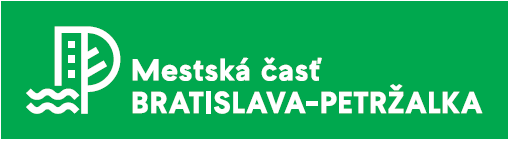 Príloha č. 1 SÚŤAŽNÝCH PODKLADOVZMLUVA O DIELO NA USKUTOČNENIE STAVEBNÝCH PRÁCč. (...)uzatvorená podľa § 536 a nasl. zákona č. 513/1991 Zb. Obchodný zákonník v znení neskorších predpisov (ďalej len „Obchodný zákonník“) v spojení so zákonom č. 343/2015 Z. z. o verejnom obstarávaní a o zmene a doplnení niektorých zákonov v znení neskorších (ďalej len „ZVO“) ďalej len „Zmluva o dielo“ na realizáciu stavby „Športová hala Pankúchova“ na Pankúchovej ulici v Bratislave – Petržalke, časť 1. skeletObjednávateľ:Mestská časť Bratislava – Petržalkaso sídlom:Kutlíkova 17, 852 12 Bratislava – mestská časť PetržalkaIČO:00 603 201zapísaný:v Živnostenskom registri Okresného úradu Bratislavač. živnostenského registra: 110-295157štatutárny orgán:Ing. Ján Hrčka, starosta(ďalej len „MČP“ alebo „Objednávateľ“)(ďalej len „MČP“ alebo „Objednávateľ“)Zhotoviteľ:(...)so sídlom:(...)IČO:(...)zapísaný:V Obchodnom registri Okresného súdu (...)oddiel: (...), vložka číslo: (...)štatutárny orgán:(...), konateľe-mailová adresa:(...)telefónne číslo:(...)(ďalej len „Zhotoviteľ“)(ďalej len „Zhotoviteľ“)MČP a Zhotoviteľ ďalej spoločne len ako „Zmluvné strany“MČP a Zhotoviteľ ďalej spoločne len ako „Zmluvné strany“A. Začiatok zhotovovania diela:najneskôr do 7 (siedmich) pracovných dní odo dňa prevzatia staveniska Zhotoviteľom, v zmysle bodu 6.1. tohto článku Zmluvy o dielo, na základe protokolárneho prevzatia staveniska prostredníctvom preberacieho protokolu, ktorého vzor tvorí Prílohu č. 3 Zmluvy o dielo (ďalej len „Preberací protokol – stavenisko“).B. DRS:do .......... od účinnosti Zmluvy. C. Harmonogram postupu výstavby :do 10 pracovných dní od účinnosti Zmluvy. D. Ukončenie stavebných prác: najneskôr do .......... dní odo dňa odovzdania DRS.č. 1Stavebné povolenie č. 2Projektová dokumentáciač. 3Vzor – preberací protokol – stavenisko a preberací protokol – stavba č. 4Harmonogram postupu výstavby – vzorč. 5Vzor – súpis stavebných prác – akceptačný protokol č. 6Zoznam subdodávateľovč. 7Preberací protokol - DRSV Bratislave, dňa (...)V Bratislave, dňa (...)Zhotoviteľ:Objednávateľ:________________________________________(Názov zhotoviteľa)Mestská časť Bratislava ─ Petržalka(Meno, priezvisko, funkcia)Ing. Ján Hrčka, starosta